Trinity Specialist CollegeCharging and Remissions Policy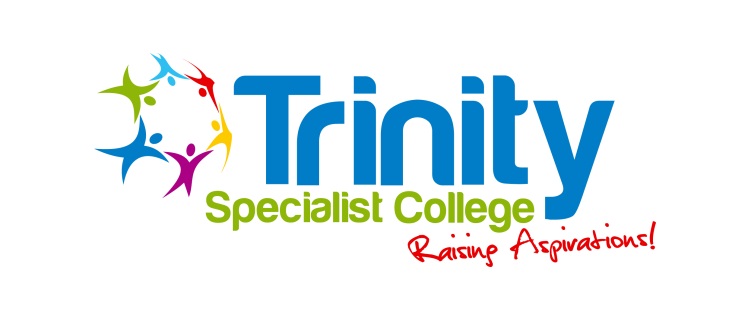 This Policy has been compiled in line with Department for Education requirements and in accordance with sections 449-462 of the Education Act 1996. 1. Education during College hours No charge may be made for admitting students to Trinity Specialist College. Education provided during College hours must be free. This includes materials, equipment and transport provided in College hours to carry learners between the College and an activity. College hours are those when the College is actually in session, and do not include the lunch break in the middle of the day.2. Voluntary Contributions Although the College cannot charge for College-time activities, the Operations Director or Trustees may make voluntary requests of learner’s parents and carers for contributions towards optional activities such as educational visits. It should be noted that learners of parents/carer’s who do not contribute will not be treated any differently or excluded from the activities. However, such activities may be cancelled if insufficient voluntary contributions are raised to meet the costs incurred. When invited to take part in such an activity, parents and carers will also be notified as to the level of any such voluntary contribution and how this sum has been calculated. 3. Classroom Materials No charge will be made for materials and equipment used during College hours.4. Courses and ExaminationsNo charge may be made for entering/signing students up to AQA and any other body which would be relevant to the learner’s individual pathway including Functional Skills examinations. The College will enter a learner for each examination in a public examination syllabus that the College has prepared the learner for. However, this will not apply if the College think that there are educational reasons for not entering the learner, or if the learner’s parents or carers ask in writing that the learner should not be entered. An application for exemption would need to be applied for to the ESFA.An examination entry fee may be charged to parents/carers/learners if: Where a parent/carer knowingly absents a learner from an exam for reason other than illness e.g. for a holiday during term time. Charges may not be made for any cost associated with preparing a learner for an examination.5. TransportTransport for post 19 year olds is generally not covered by the Local Authority. The College receives a small Discretionary Bursary which can be used to support transport costs and there is an application process (Bursary Policy)6. Residential Activities A charge may be made for such residential trips falling outside College times but is necessary as part of the learners pathway for a prescribed examination that the College is preparing the learner to sit. Learners covered by the Discretionary Bursary or whose parents/carers are in receipt of the following support payments will, in addition to having a free College lunch entitlement, also be entitled to the remission of these charges: Income Support Income-based Jobseeker’s Allowance Support under Part VI of the Immigration and Asylum Act 1999 Child Tax Credit, provided the parent is not entitled to Working Tax Credits and their annual income does not exceed the statutory threshold Guaranteed state Pension Credit. 7. Remissions The College also directs a certain element of its funds to support those who are genuinely unable to meet any additional charges so that no learner is denied the fullest possible access to College life simply because of the learners, parents’/carers inability to pay. In such circumstances, the College will assist in the meeting of appropriate costs but will never give 100% subsidy in order to ensure that parents/carers and learners share the commitment to the activity concerned.Policy reviewedMarch 2021Date for next reviewMarch 2022Signed by Chair of Trustees: